В целях повышения эффективности и результативности деятельности муниципальных бюджетных и автономных учреждений, в соответствии со статьей 78.1 Бюджетного кодекса Российской Федерацииадминистрация ПОСТАНОВЛЯЕТ:1.  Внести изменение в постановление администрации МР «Печора»  от 03.04.2012г. № 545 «Об утверждении порядка определения объема и условий предоставления субсидий на иные цели муниципальным бюджетным и автономным учреждениям»:1.1. Пункт 2 приложения к постановлению дополнить абзацами следующего содержания:«− реализация мероприятий государственной программы Российской Федерации «Доступная среда» на 2011-2020 годы;− укрепление материально-технической базы муниципальных учреждений сферы культуры.»2. Настоящее постановление вступает в силу со дня принятия, распространяется на правоотношения с 1 января 2018 года и подлежит размещению на официальном сайте администрации.АДМИНИСТРАЦИЯ МУНИЦИПАЛЬНОГО РАЙОНА «ПЕЧОРА»«ПЕЧОРА»  МУНИЦИПАЛЬНÖЙ  РАЙОНСААДМИНИСТРАЦИЯПОСТАНОВЛЕНИЕ ШУÖМПОСТАНОВЛЕНИЕ ШУÖМПОСТАНОВЛЕНИЕ ШУÖМ«13» апреля 2018 г.г. Печора, Республика Коми                                  № 388О внесении изменений в постановление администрации МР «Печора»  от 03.04.2012г. № 545 «Об утверждении порядка определения объема и условий предоставления субсидий на иные цели муниципальным бюджетным и автономным учреждениям»Глава муниципального района –руководитель администрацииН.Н. Паншина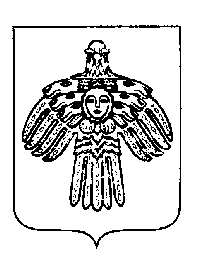 